			Registration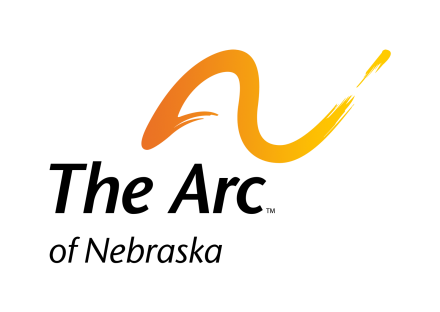 	The Arc of Nebraska’s	42st Annual Senatorial Dinner			Thursday, February 6, 2014Cornhusker Hotel	333 South 13th 		Lincoln, NE1:00-3:30 pm Board of Directors Meeting Legislative Briefing  Registration Social Hour DinnerState Senators will be present to meet with and share personal stories along with your hopes for people with developmental disabilities and their families. We wish to express our appreciation to the Senators for their past and continuing support. Please call your Senator and encourage him/her to attend. You may call The Arc of Nebraska for the name and phone number of your Senator. The Arc of Nebraska’s website also has a Legislative link where you may find your Senator’s contact information.-------------------------------------------------------------------------------------------------------------------------------------------Name: __________________________________________________  Phone: _________________________________Address: _____________________________________________  City: _______________________ Zip: ___________E-Mail: _____________________________________________  Senator: __________________________________________ Member of The Arc-$40.00 in advance. $45.00 at the door._____ Non-Member-$45.00 in advance. $50.00 at the door_____ I would like to make a contribution for a self advocate’s meal. (Indicate amount) _____I would like to help pay for my Senator’s meal. (Indicate amount)_____ I am unable to attend but would like to make a donation. (Indicate amount)Please mark you meal choice. Meal Includes: coffee, tea, salad and dessert_____ Maple Glazed Pork Loin (Seasoned sliced pork loin served with maple mustard sauce served with fresh vegetables and potatoes)_____ Chicken Oscar (Boneless skinless chicken breast grilled and topped w/apricot ginger glaze topped with mushroom cheese sauce and asparagus served with fresh vegetables and potatoes)_____ Tortellini Rosa (Cheese filled tortellini tossed in a tomato cream sauce with sun-dried tomatoes and sautéed mushrooms with fresh vegetables)	Special Accommodations (Please Specify) ________________________________________________________________I would like to pay by credit card.  Credit Card Number: ______________________________________________________Security Code _____ Expiration Date: __________________  Total Amount Charged: ______________________________Reservations MUST be made no later than January 27, 2014Please Mail or Fax the completed Reservation Form to:		The Arc of Nebraska					Phone: 402-475-4407		215 Centennial Mall South, Suite 508			Fax: 888-519-6524		Lincoln, NE  68508					www.arc-nebraska.org